2022 VCE VET Music: Sound Production external assessment reportGeneral commentsStudent results in 2022 were of a high standard even though there may have been challenges in performing practical tasks. The concepts taught at Units 1 and 2 should continue to be revised at regular intervals so that students retain thorough knowledge of the study’s concepts and terminology.A more extensive understanding of the physics of sound and the workings of electricity, as they apply at this level, may help students to understand how specific audio components and processors affect sound. In Part A, most students demonstrated a good understanding of what they were listening to, although some had difficulty understanding the difference between an effect and a process. The study of sound production is technical, so students’ answers should be of a technical nature. Students are encouraged to use correct terminology and technical language accurately. General language of particular concern includes students using certain words interchangeably, such as:feedback and foldbackfrequencies and waveformfrequencies and sound pressure level (SPL)frequencies and volume/gaindynamic mic and dynamic range (students didn’t seem to understand the difference in the meaning of the term ‘dynamic’ in mic operation).Students need to be encouraged to supplement their preparation with participation in real-life practical situations, for example setting up school assemblies; music, drama or theatre studies assessments; and concerts, plays and musicals. Participation in practical tasks will help reinforce the correct terminology and practice of running cables, being aware of electricity and other safety issues. Students should create a personal glossary of audio equipment/terms they come across to support their understanding of key audio components.Students need to read the questions very carefully and ensure they are answering what they are being asked. In questions that require multiple examples, students should remember to provide different points.Specific informationNote: This report provides sample answers or an indication of what answers may have included. Unless otherwise stated, these are not intended to be exemplary or complete responses.The statistics in this report may be subject to rounding resulting in a total more or less than 100 per cent.Section AQuestion 1a.PianoQuestion 1b.Bass guitar and pianoQuestion 1c.Delay/echoGood responses from most students, although there was the occasional mention of reverb. Students should participate in more critical listening opportunities.Question 1d.Saxophone(s)Question 2a.Plosives/poppingGood responses from most students. Some descriptive words/response were unclear, but the knowledge was apparent.Question 2b.Windshield / pop shield / stocking / dead cat / wind jammer / pop guard / mic sock / wind guard / pop filterQuestion 3a.SynthesiserQuestion 3b. Verb/reverbQuestion 3c.Pre-delayQuestion 3d.DistortionQuestion 3e.High frequency cut / LPFGood responses from most students; there were some other FX noted.Question 3f.HPF / High frequency boost / Low frequency cutGood responses from most students; there were some other FX noted.Question 4a.Volume/loudness/dynamicsQuestion 4b.Compressor / volume automation / side chain compressionQuestion 4c.Kick drum / bass drumQuestion 5Question 5a – delayQuestion 5b – compression/compressorQuestion 5c – eq/filter/EQ HCF (LPF)Question 6a.Clicks/clicking (not clipping)Question 6b. Cross fade / trim / delete the clicks / re-cut / volume automation / re-draw / fadeMost responses were somewhat cryptic, alluding to the process or using the right trigger word, but with not enough detail.Students overall had poor vocabulary when it comes to editing processes.Question 7a.Cable/leadMost students talked about RF interference or spill.Question 7b. Replace cable / repair cableQuestion 8a.Room mic / distant mic / further away / mic placementQuestion 8b.Make the sound bigger / roomier / more spacious / more complex.Section BQuestion 1OctaveQuestion 2Slows down.Good responses from most students, although a few provided the opposite answer.Question 3Audience absorbs sound.Many students added in some irrelevant ideas, which didn’t answer the question. Question 4Poor LF response, fragile, could be damaged.If reference to HF is made, can be OK, but not boost.A lot of students did not reference SPL or Freq Resp (which is what the question was looking for).Question 5Digital clipping harsher / square wave / crackling, popping, distortion (not glitch, musical, analogue etc.)Many students made a reasonable effort to describe the sound. Most used ‘distortion’ in their answer.Question 6Maximum dynamic range: 96dBHighest frequency: 22.05kHz/22kHz – 22,050 Hz/ 22,000HzQuestion 7Question 8Any two of: quickrequires no additional equipmentsimple/easyauthentic feel / captures live energyband not intimidated by situationinstant resultno mixing required.Question 9a.Question 9b. Question 10a.Any two of: tour manager:transportlogisticsitineraryaccommodationcateringrideradmin stage manager:stage callplaying timesliaison with crew. The roles must be quite differentiated.There were three main issues in responses due to poor wording. Some students simply listed one role of a tour manager and one role of a stage manager; some students listed differences that were irrelevant to the study; and some students only listed responses with one difference. Question 10b.Any two of: fewer tasks for the FoH engineereach can concentrate on separate tasksmonitor has easy access / communications with band members on stagemonitor engineer can react faster to issues such as feedback.There were some good answers, but the majority of students didn’t demonstrate an understanding of the different roles.Question 11Question 12Any three of: hearing damagehigh temperaturetrip hazardsmanual handling of gearclutter.This was not well answered overall. Students should note that faulty electrics is not a safety issue specific to a small rehearsal room, and that feedback is not a safety issue. Drawing too much power was also not a safety issue as a GPO circuit in a rehearsal room is quite adequate for what the students are familiar with.Question 13Any two of: tuning instruments/guitarsrestringingspare plectrumsspare sticksfuse replacementreplacing a faulty leadcan assist with setup and test micsadjusting mic standreset stage. Most students worked this out, but there were a lot of references to the work a monitor or FoH engineer would be doing.Question 14Advantages free movementnot constricted by cableno tripping hazard from cablelooks neatercontrolled volumeconsistent monitoring sound between different venueslow manual handling riskclick track usenoise isolationless feedback.Disadvantages flat batteriescostRF interference / signal lossadditional equipment (receivers)more power outletsdistance constraintslocate the antennae out of sightcommunication difficultiesmay need ambient micsear damagemore fine tuning requiredfalling out (not latency).Question 15Lower output volume / impedance issues / fry the cable / equipment damage / distortionQuestion 16a.Any one of: overload the amplifierdraw too much currentdamage the amplifierdistorted soundblow a fusespeaker damagewire speakers in series to stop the problem.Question 16bAny two of: use additional amplifiersuse active speakers (not passive)connect fewer speakers per channel (not reduce equipment).Question 17Any four of: lighter/portablecheapercan save settingsoutboard gear built-inupgradablecan use Wi-Fi controllerhave touchscreenscan use with a digital multicorecan snapshot show scenesoffline editing (channel names, routing etc.)easier or more advanced automationcan record digital multitrack audio while doing a live mixless space required (not use of word ‘plugins’).Question 18a.Replace cable.Ground lift switch on DI.Plug bass amp power to same circuit as PA.Mic up the bass amp instead.Most students made a good effort. Many talked about some sort of noise and then suggested a noise gate or EQ, which was not quite what the question was asking.Question 18b.Hum / hum loop / ground loop / earth loopQuestion 19a.Low frequency / bassMost students made a good effort, although there were a lot of HF responses because this is what humans hear best.Question 19b.Any one of: longer wavelength not easily absorbedradiates in all directionscan go around objects better than HFless directionalmore energy involved in LF productionHF is easily absorbedpoor sound proofing of building.Question 20Less chance of popping sounds when turning on / plugging / unplugging, avoid equipment damage, ability to assign phantom power to individual channelsQuestion 2110 amps / 10AQuestion 22Amplifiers, powered/active speakersMost students simply said ‘speakers’; the word ‘powered’ or ‘active’ was necessary.Question 23Any two of: any backline equipmentany equipment on a stage planinstrument amplifiersspecific type/quantity of microphones/DI or other PA equipmentspecific lighting equipment requirements (not number of leads).Most students did not demonstrate knowledge of what a technical rider is, instead listing anything related to PA.Question 24a.Mp3, m4a or other compressed audio file typeQuestion 24b.Better quality / uncompressed / highest quality until final stage / better frequency response or dynamic range (cannot refer to compression)Question 24c.Problemsissues with tempo / group timingdrummer has to play in time with previously recorded tracksnot starting to play together (no reference to overdubs could be accepted). SolutionUse a click track in session 1.Solution MUST reference both problems.Most students talked about group dynamics or indicated the recording session was the first time the musicians got together to play the song.Question 24d.To accompany the other performers / cue other instruments/parts/people, assist with producer/engineer cue session.Many students went back to the group dynamic reason, or that the singer could make changes in the second session, which is incorrect.Question 24e.Show violin in the iso booth. Show that players are positioned in line with the windows. Violin and vox need to be in separate spaces due to spill.Many students put the drum kit into the session or there were no clear sight-lines between the musicians.Question 24fi.Overload the mix bus/distortion/clipping/dBFS.Question 24fii.Increase the control room monitor level and decrease all channel levels, insert a compressor/limiter on the mix bus, headroom set suitably.Mark01Average%2981.0Mark012Average%43931.9Mark01Average%25750.7Mark01Average%2981.0Mark01Average%36640.6Mark01Average%11891.0Mark01Average%1991.0Mark01Average%11901.0Mark01Average%71290.3Mark01Average%22780.8Mark01Average%29710.7Mark01Average%33670.7Mark01Average%65350.3Mark01Average%66340.3Mark01Average%29710.7Mark0123Average%114534111.5Mark01Average%62380.4Mark01Average%37630.6Mark01Average%72280.3Mark01Average%77230.2Mark01Average%27730.7Mark01Average%41590.6Marks01Average%44560.6Mark01Average%34660.7Mark01Average%18820.8Mark01Average%22780.8Mark01Average%38620.6Mark012Average%811270.3Mark01234567Average%6292816105412.3DAW termExplanationrough mixA ‘draft’ mix / a mix done quickly and not perfectly / a quick mix for further listening and refinementcompingSelecting between multiple takes/playlists or parts of takes / ‘compiling’ one take from multiple takesnormaliseAdjust volume to a set maximumpunch inEnter record mode ‘on the fly’ / enter record during play backtime compressionShorten the playing time or tempo of an audio part (without raising the frequency or pitch) (not lengthening)stereo interleavedCombining the left and right audio channels into a single fileMIDI note velocityThe volume/intensity/loudness of a MIDI note / how hard the key on a keyboard is pressed initiallyMark012Average%323741.7Mark01234567Average%14911162425114.6Mic 1-2 GainAdjust input level for micLine 1 GainAdjust input level for linePeak LEDsShow when input level is too high / possible distortionMonitor Mix Control (Direct/Playback)Balance between theseControl audio level mix between input or zero latency and output or playback – balanceOutput levelVolume in headphones/monitors should not reference the DAWInput bar graphDisplays the signal level coming into the unit/ADConverters (signal the same as dB)USB LEDShows connection to computer exists / interface has operating powerMark012345Average%81424271792.6Insert 1 and 2 (comp/dynamics)Send and return signal to external equipment, such as compressor etc. Not the place to plug in instruments.MIDI inFor connecting to MIDI keyboard or controller / to record MIDI informationMIDI outFor connecting MIDI device / synth / sound module, playback MIDI information (not to DAW or computer)+48v Phantom Power SwitchTo power a condenser mic or active DILine in 1-2To connect a line level device such as a synth, smartphone, CD player etc.Mark012Average%522721.7Mark012Average%1737471.3Mark01234567Average%18122723181023.7CableCable useConnector name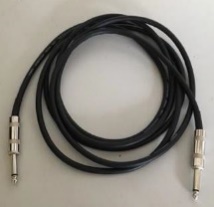 Instrument lead / guitar lead / unbalanced connectionsTS / Tip and sleeve / 1/4” jack / jack / unbalanced jack / phono / phone (reference to any relevant instrument)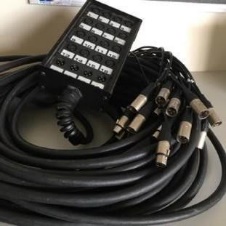 Multiple channels of audio in the one cable / stage to desk / desk to stageMust identify a connector such as XLR.XLR/Cannon (male/female does not matter)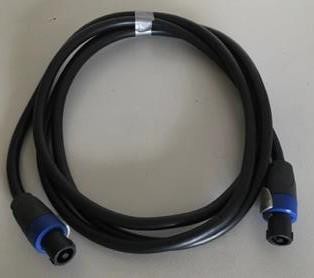 Speaker cableSpeakon/NL4/NL8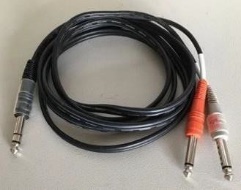 Insert lead / send and return to external equipmentORAux cable for stereo input ORStereo to 2 mono speaker signalNo answer required hereMark0123Average%12157222.0Mark012Average%1734491.3Mark01234Average%392036322.9Mark01Average%72280.3Mark01Average%58420.4Mark012Average%2349291.1Mark01234Average%6122636212.5Mark01Average%70300.3Mark01Average%47530.5Mark01Average%44560.6Mark01Average%44560.6Mark01Average%31690.7Mark01Average%83170.2Mark01Average%86140.1Mark012Average%6022170.6Mark01Average%41590.6Mark01Average%32680.7Mark0123Average%142437251.7Mark01Average%33670.7Mark012Average%3837250.9Mark01Average%28720.7Mark01Average%69310.3